   Найди и раскрась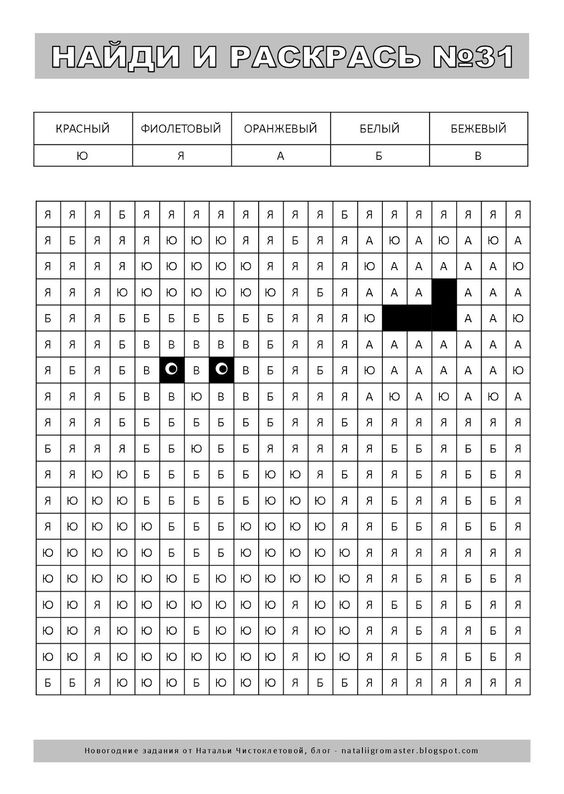 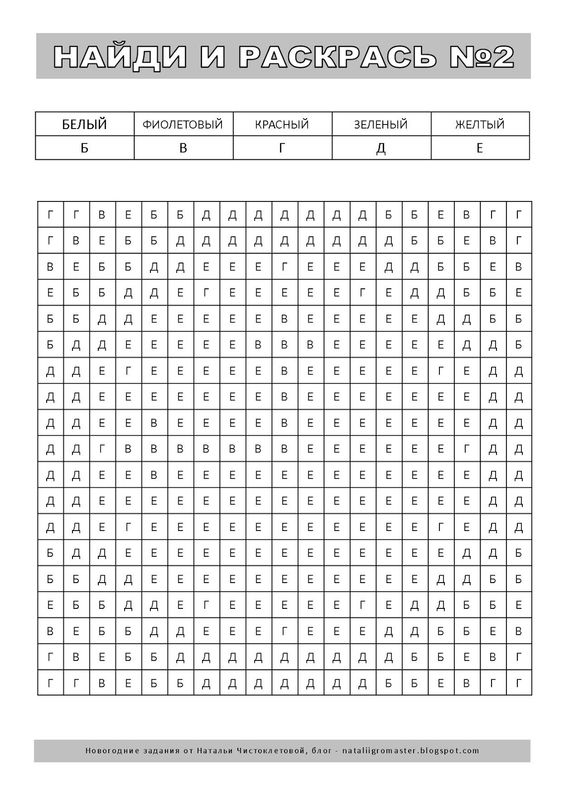 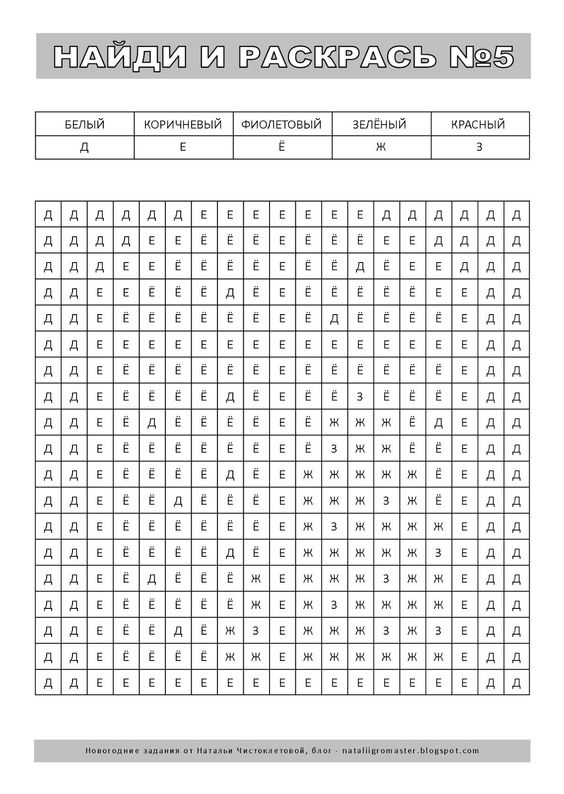 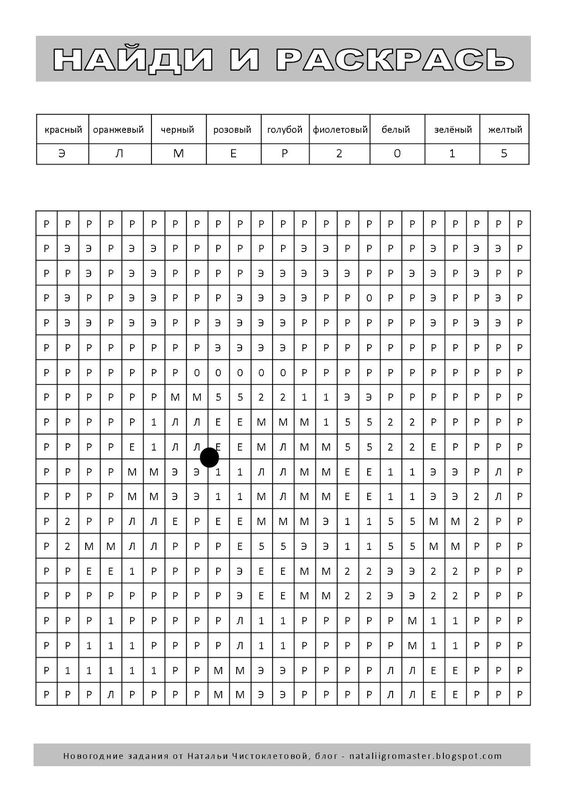 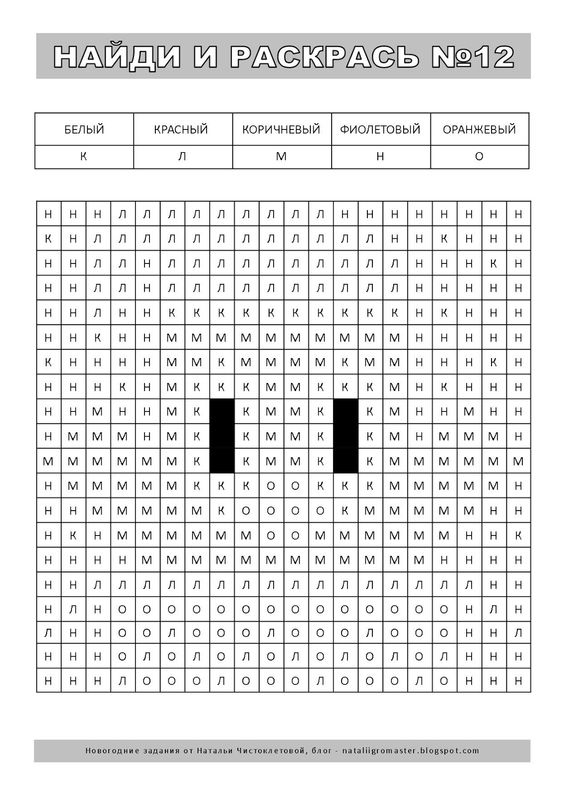 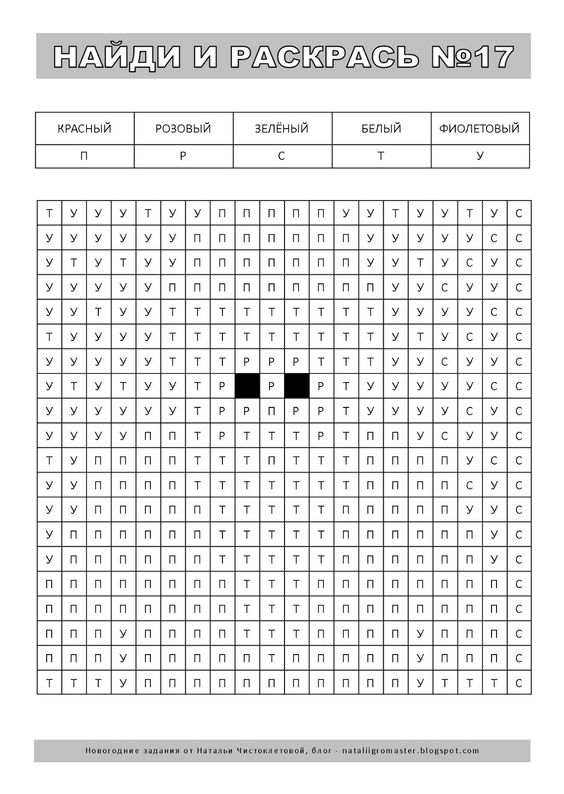 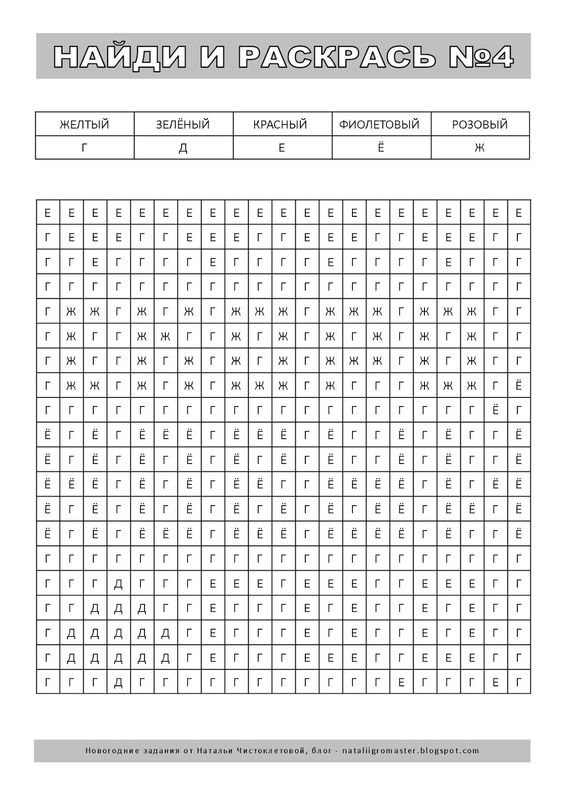 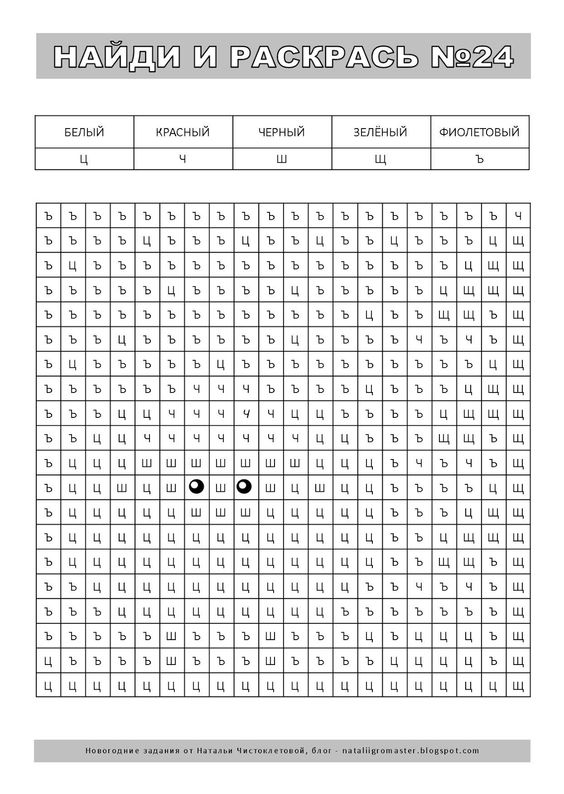 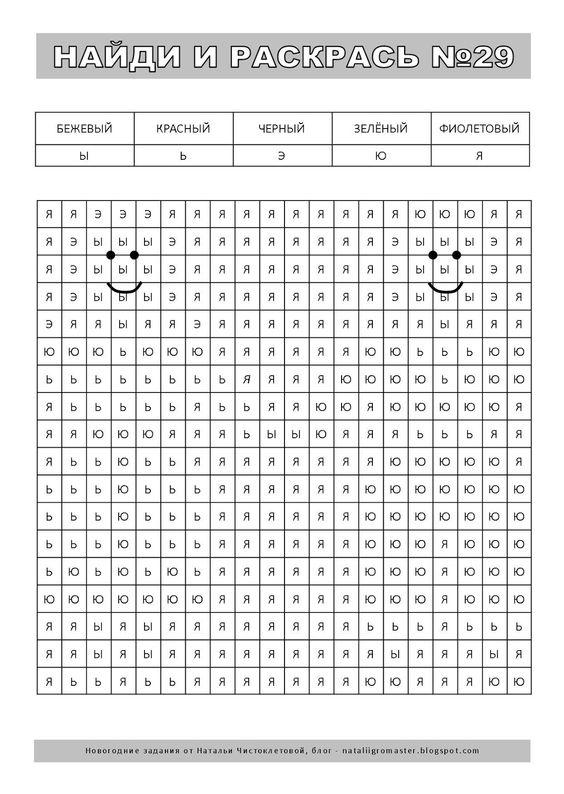 